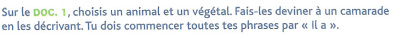 Il a 6 pattes et une carapace. Il a de belles fleurs l’été et il pousse dans l’eau.